Publicado en Valencia el 20/09/2021 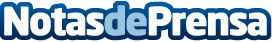 Alcàsser convierte en sostenible los uniformes de su Policía LocalJ’hayber Works se hace eco de la noticia lanzada por elperiodic.com en la que se narra cómo Alcàsser se ha convertido en el primer municipio de España en reciclar los uniformes de su Policía LocalDatos de contacto:J'hayber Works96 545 79 12Nota de prensa publicada en: https://www.notasdeprensa.es/alcasser-convierte-en-sostenible-los-uniformes Categorias: Moda Sociedad Valencia Ecología Logística Consumo Industria Téxtil http://www.notasdeprensa.es